СОВЕТ  ДЕПУТАТОВ ДОБРИНСКОГО МУНИЦИПАЛЬНОГО РАЙОНАЛипецкой области17-я сессия VII-го созываРЕШЕНИЕ12.04.2022г.                                     п.Добринка	                                     №130-рсО результатах публичных слушаний по проекту отчета «Об исполнении районного бюджета за 2021 год»Рассмотрев, принятые за основу на публичных слушаниях рекомендации  по проекту отчета «Об исполнении районного бюджета за 2021год», руководствуясь Федеральным законом «Об общих принципах организации местного самоуправления в Российской Федерации» от 06.10.2003 №131-ФЗ, Положением «О Порядке организации и проведения публичных слушаний на территории Добринского муниципального района, Уставом Добринского муниципального района, учитывая решение постоянной комиссии по экономике, бюджету, муниципальной собственности и социальным вопросам, Совет депутатов Добринского муниципального районаРЕШИЛ:1.Принять к сведению Рекомендации публичных слушаний по проекту отчета «Об исполнении районного бюджета за 2021 год» (прилагаются).2.Направить Рекомендации публичных слушаний по проекту отчета «Об исполнении районного бюджета за 2021 год» и.о.главы администрации Добринского муниципального района для рассмотрения и принятия мер по их реализации.3.Настоящее решение вступает в силу со дня его принятия.Председатель Совета депутатовДобринского  муниципального района	                                  М.Б.Денисов                                                                                              Приняты                                                                                 решением Совета депутатов                                                                  Добринского муниципального района                                                                          от 12.04.2022г. №130-рсРЕКОМЕНДАЦИИучастников публичных слушаний по проекту отчета «Об исполнении районного бюджета за 2021 год»29.03.2022г.                                                                                          п.Добринка            Публичные слушания по проекту отчета «Об исполнении районного бюджета за 2021 год» проведены в соответствии с Федеральным законом от 6 октября 2003 года № 131-ФЗ «Об общих принципах организации местного самоуправления в Российской Федерации», Положением «О порядке организации и проведения публичных слушаний на территории Добринского муниципального района».	В соответствии со статьей 264.4 Бюджетного кодекса Российской Федерации и статьей 78 Решения Совета депутатов Добринского муниципального района «О бюджетном процессе в Добринском муниципальном районе» подготовлено заключение контрольно– счетной комиссией.Уточненный районный бюджет за 2021 год по доходам исполнен на 105,1, % и составил 1 060 405,3 тыс. рублей, по собственным доходам исполнен на 125,8 % и составил 543 099,4 тыс. рублей. Структура собственных доходов районного бюджета практически не меняется, в 2021 году налог на доходы физических лиц занимает 57,6 % от общего поступления налоговых доходов и неналоговых доходов в районный бюджет и исполнен к уточненному плану года на 137,5 %, поступило 312 825,8 тыс. рублей. План по акцизам по подакцизным товарам (продукции), производимым на территории РФ исполнен на 101,9 % поступило 41 221,9 тыс. рублей, при утвержденном плане года 40 444,4 тыс. рублей. Неналоговые доходы к плану года исполнены на 110,0 %, поступило 168 316,0 тыс. рублей. Суммы субвенций, переданные в 2021 году из областного бюджета на выполнение государственных полномочий в муниципальный бюджет при уточненных плановых назначениях 366 511,8 тыс. рублей исполнены в сумме 363 990,1 тыс. рублей или освоение 99,3 %.         Из областного бюджета финансировались: ЗАГС, архив, отдел опеки, административная комиссия, комиссия по делам несовершеннолетних, переданные полномочия по обеспечению общедоступного и бесплатного образования, питание школьников, содержание дошкольных учреждений, осуществление деятельности по опеке и попечительству, по сбору информации от поселений, охране труда, отлову и содержанию безнадзорных животных, по подготовке и проведению Всероссийской переписи населения 2020 года, выплаты социального характера для населения района.          За счет федеральных и областных субсидий были профинансированы мероприятия на:- совершенствование муниципального управления – 372,2 тыс. рублей;-проведение мероприятий по ФК и массовому спорту – 453,3 тыс. рублей;- подготовка кадров учреждений культуры – 32,1 тыс. рублей;-повышение квалификации педагогических работников муниципальных образовательных организаций – 110,0 тыс. рублей;- создание условий для обеспечения услугами торговли и бытового обслуживания поселений, входящих в состав муниципального района – 1 301,7 тыс. рублей;- комплектование книжных фондов библиотек – 373,2 тыс. рублей;- капитальный ремонт и ремонт автомобильных дорог общего пользования местного значения  – 40 106,1 тыс. рублей;- реализация мероприятий, направленных на поддержку осуществления деятельности сельскохозяйственных кредитных потребительских кооперативов – 1 799,4 тыс. рублей;- приобретение автотранспорта для подвоза детей в общеобразовательные организации – 3 554,5 тыс.рублей;- осуществление капитального ремонта и бюджетных инвестиций в объекты муниципальной собственности – 21 278,4 тыс. рублей;-  обеспечение развития и укрепления материально- технической базы муниципальных домов культуры – 419,4 тыс. рублей;- реализация мероприятий в области энергосбережения и повышения энергетической эффективности – 1 900,9 тыс.рублей;-  государственная поддержка отрасли культуры (оснащение музыкальными инструментами, оборудованием и учебными материалами детских школ искусств) 5 270,0 тыс.рублей;- создание в общеобразовательных организациях условий для инклюзивного образования детей-инвалидов, в том числе создание универсальной безбарьерной среды для беспрепятственного доступа и оснащение образовательных организаций специальным, в том числе учебным, реабилитационным, компьютерным оборудованием и автотранспортом – 4 600,0 тыс.рублей.За счет межбюджетных трансфертов из федерального и областного бюджета профинансированы расходы на:-  ежемесячное денежное вознаграждение за классное руководство педагогическим работникам муниципальных образовательных организаций – 13 940,0 тыс.рублей;- создание модельных муниципальных библиотек – 5 000,0 тыс.рублей;- проведение капитального ремонта объектов муниципальных общеобразовательных организаций – 2 651,4 тыс.рублей;- мероприятия, связанные с достижением показателей деятельности органов исполнительной власти Липецкой области (иные межбюджетные трансферты на цели поощрения муниципальных управленческих команд) – 1 098,8 тыс.рублей.За счет межбюджетных трансфертов из бюджетов сельских поселений в 2021 году были профинансированы расходы на:- органы местного самоуправления района   2 014,0 -   тыс.рублей;- культура, кинематография  - 40 175,5 тыс.рублей.         За счет собственных доходов муниципального района профинансированы расходы:- органы местного самоуправления района                     	   90 066,9   тыс. руб.- национальная безопасность и правоохранительная   деятельность (ЕДДС)						             15 459,6	 - национальная экономика                                 	                       54 542,2- жилищно- коммунальное хозяйство				   39 322,7- образование                                                                                 155 078,8- культура, кинематография				                        50 537,1- мероприятия в области социальной политики   		    10 844,9- физическая культура и спорт					    1 399,5- средства массовой информации        		        		    4 392,8Расходы районного бюджета за 2021 год исполнены на 91,7 % и составили 932085,5 тыс. рублей.               Участники публичных слушаний                                                                 Решили:             1. Одобрить проект отчета «Об исполнении районного бюджета за 2021  год».             2. Рекомендовать:             2.1.  Администрации муниципального района:       - продолжить работу с налоговыми органами по сокращению недоимки по налоговым платежам, увеличению поступлений в районный бюджет налоговых доходов;          - продолжить создание благоприятных условий для привлечения малого и среднего предпринимательства в экономику района;         - сосредоточить усилия на дальнейшее развитие собственной доходной базы в части исполнения программы развития и поддержки малого бизнеса, развития кооперативного движения;         - повысить эффективность управления муниципальным имуществом и обеспечить контроль за своевременным и полным поступлением платежей от аренды указанного имущества;         - при формировании проекта районного бюджета повысить ответственность администраторов доходов районного бюджета за достоверность прогнозирования поступлений доходов;         - обеспечить эффективность планирования расходов районного бюджета.2.2. Главным распорядителям бюджетных средств районного бюджета:- обеспечить своевременную и качественную подготовку информации о муниципальных учреждениях для размещения на официальном сайте в сети Интернет в порядке, определенном приказом Министерства финансов Российской Федерации № 86н «Об утверждении порядка предоставления информации государственным (муниципальным) учреждением, ее размещения на официальном сайте в сети Интернет и ведения указанного сайта»;- обеспечить проведение мониторинга показателей, определенных Указом Президента Российской Федерации от 7 мая 2018 года № 204 "О национальных целях и стратегических задачах развития Российской Федерации на период до 2024 года”, выполнение показателей дорожной карты;- обеспечить эффективное и целевое использование бюджетных средств, не допускать образования дебиторской и кредиторской задолженности;- изыскать возможности для завершения строительства пристройки спортзала в МБОУ СОШ «Лицей №1» п.Добринка   в 2022 году            2.3. Районному Совету депутатов:       - утвердить отчет об исполнении районного бюджета за 2021 год в установленном порядке.Председательствующий, Председатель  Совета  депутатовДобринского муниципального района                                М.Б.Денисов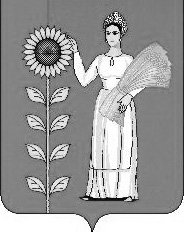 